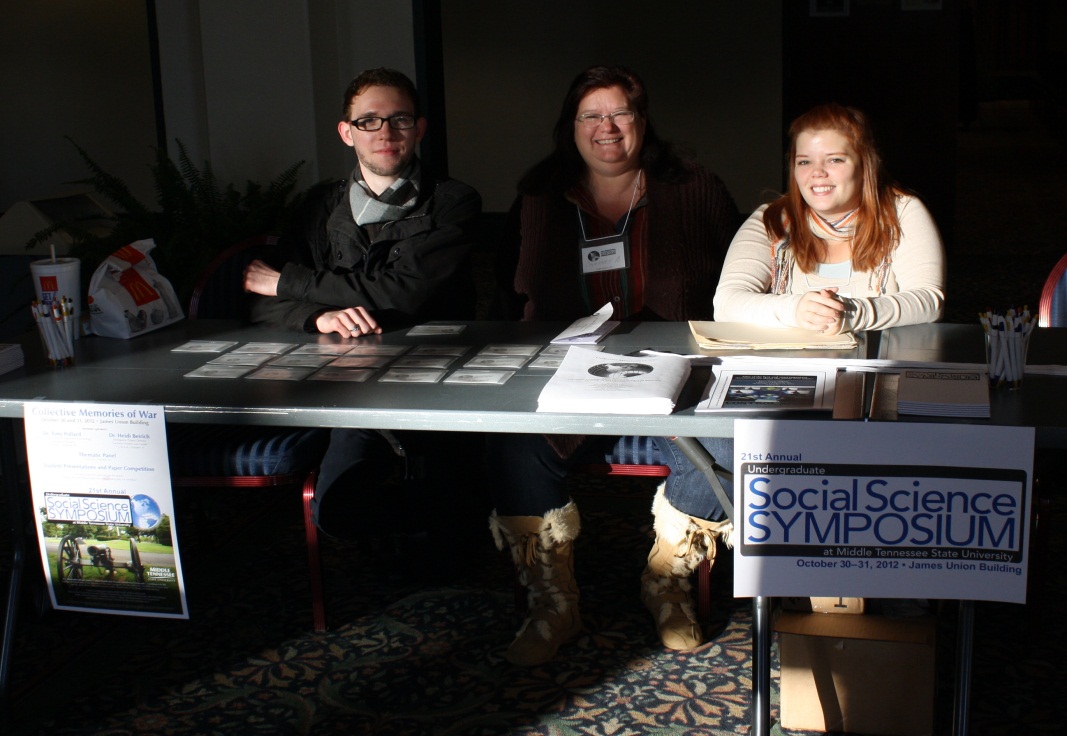 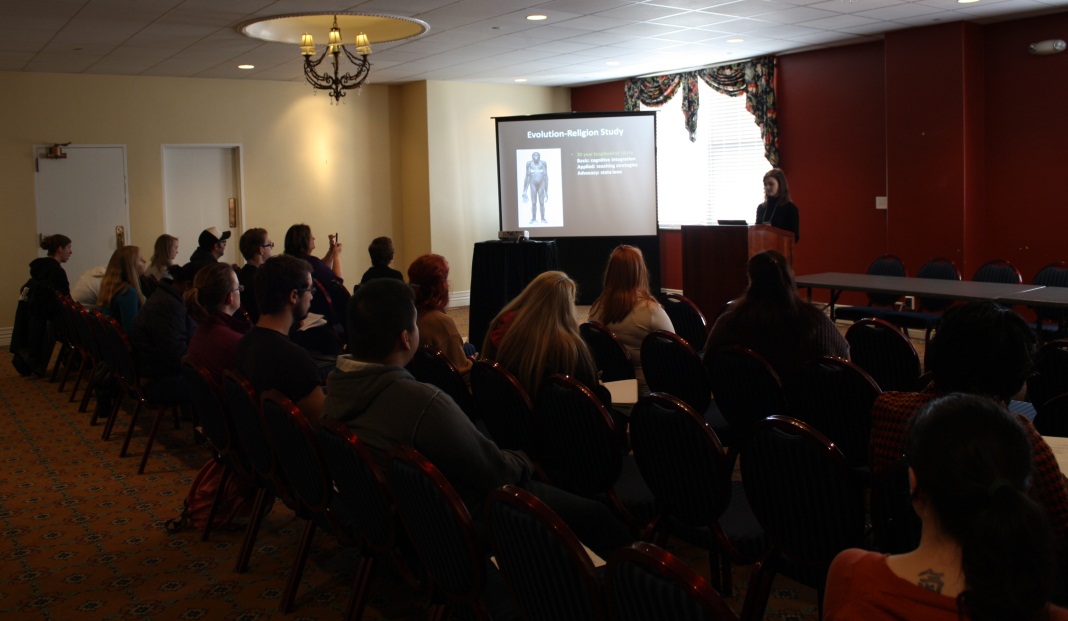 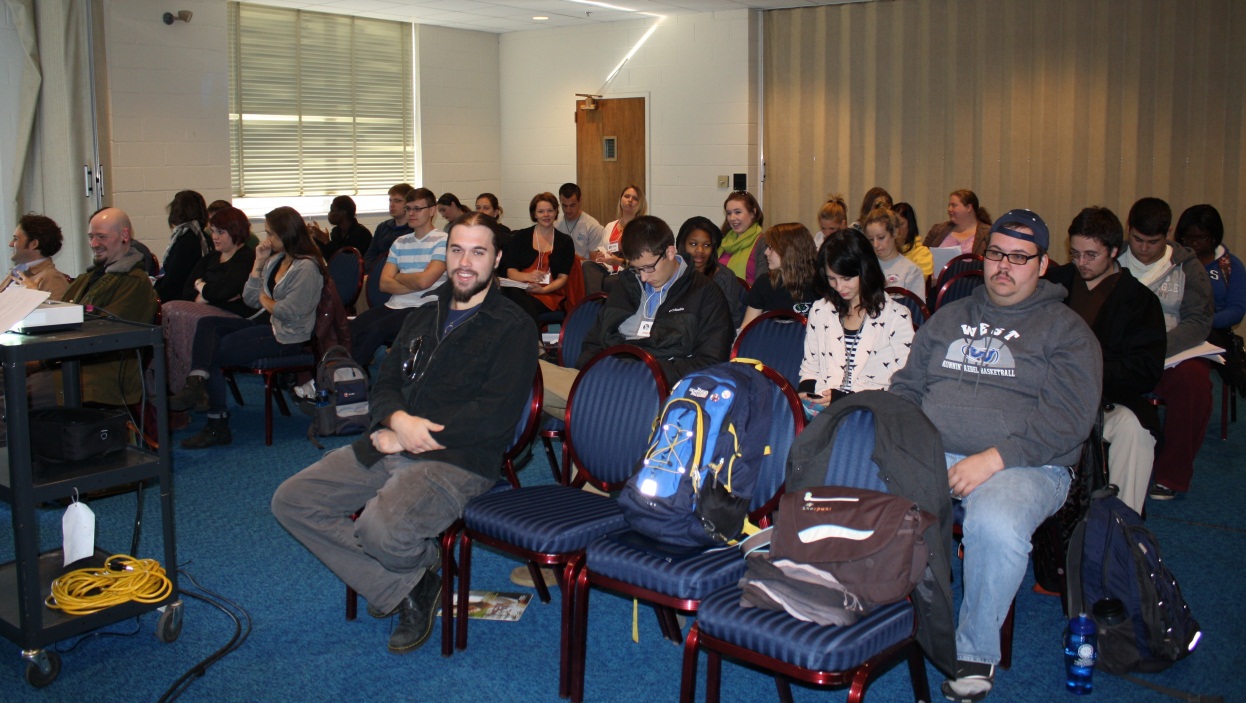 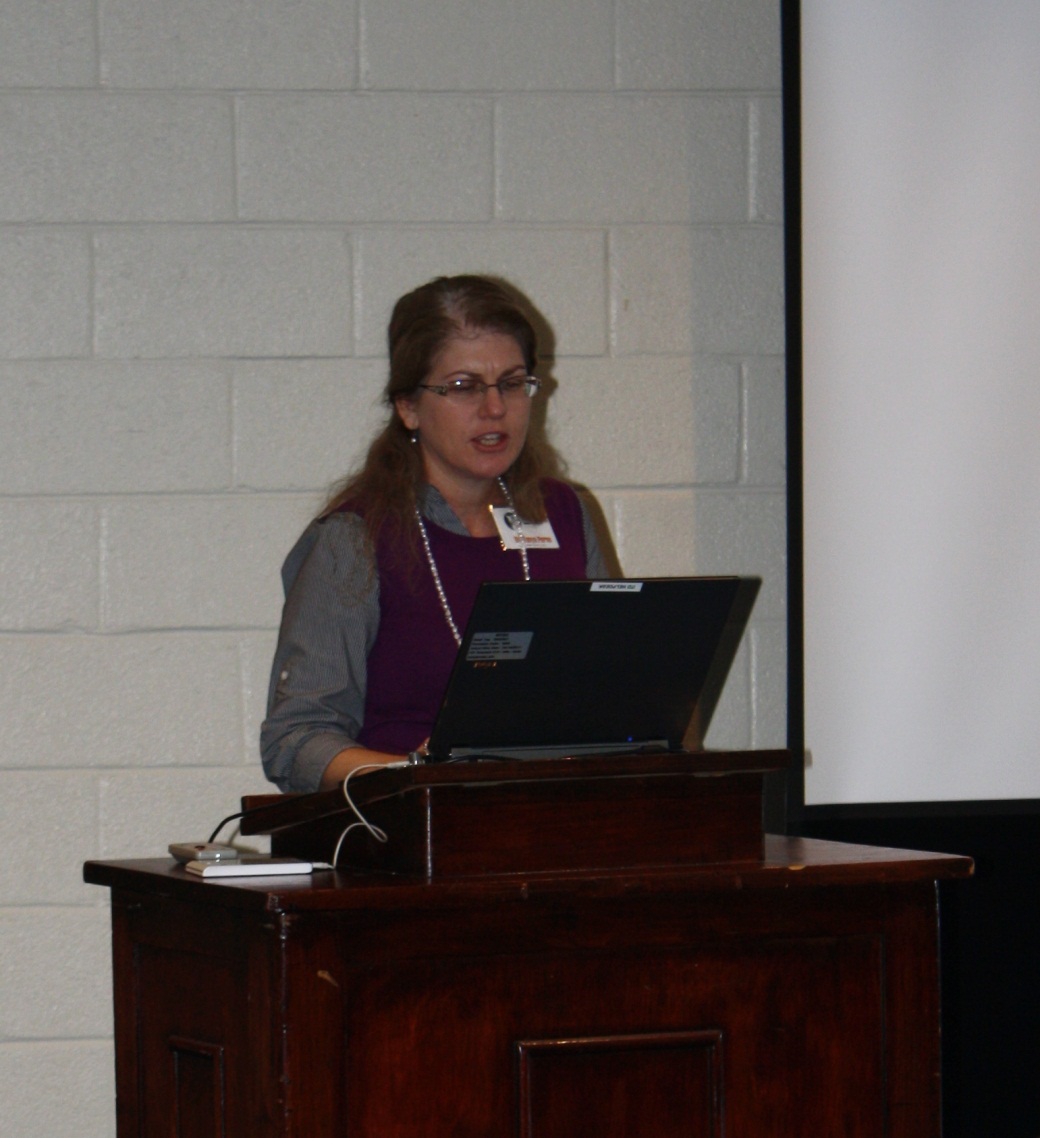 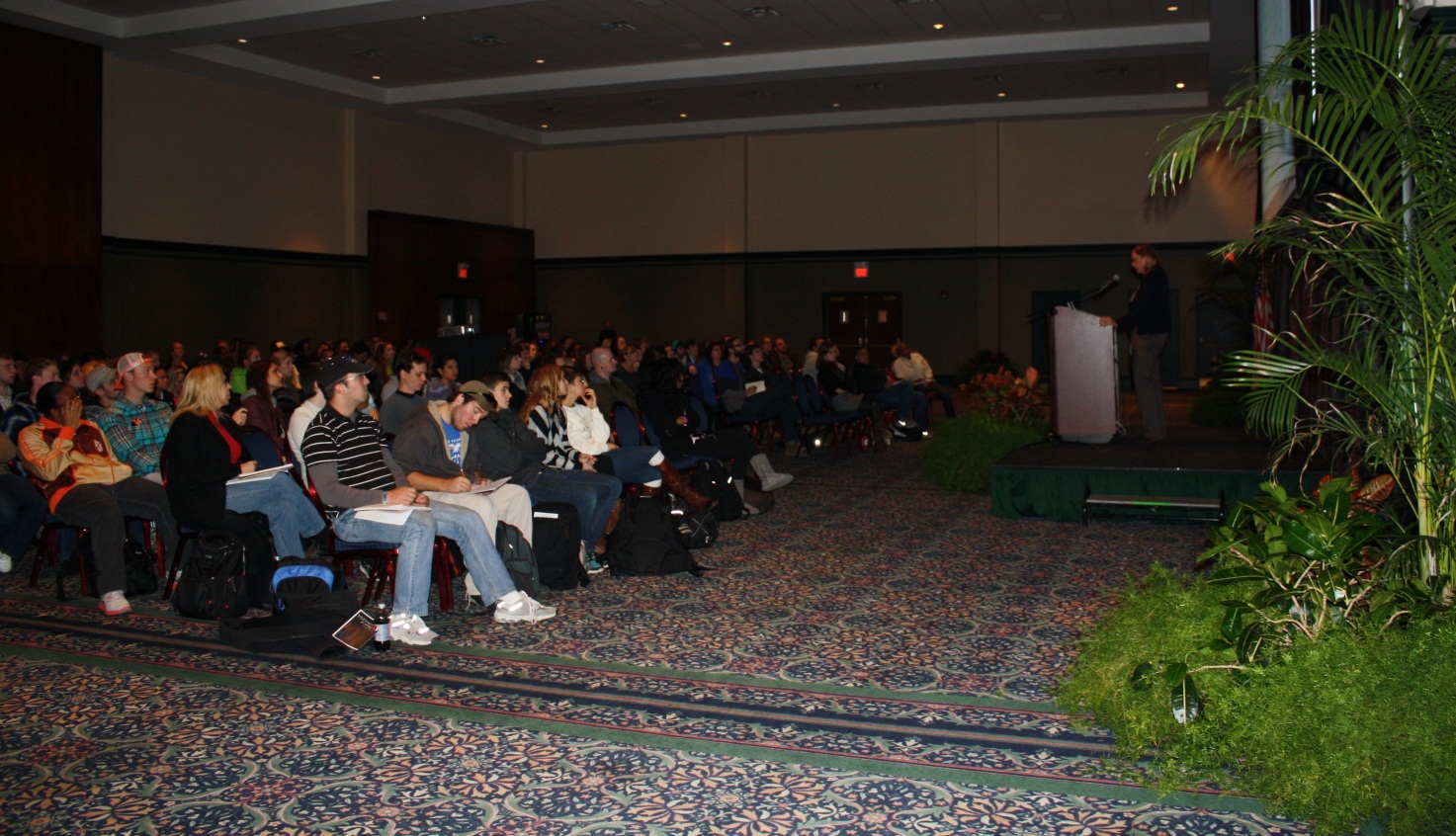 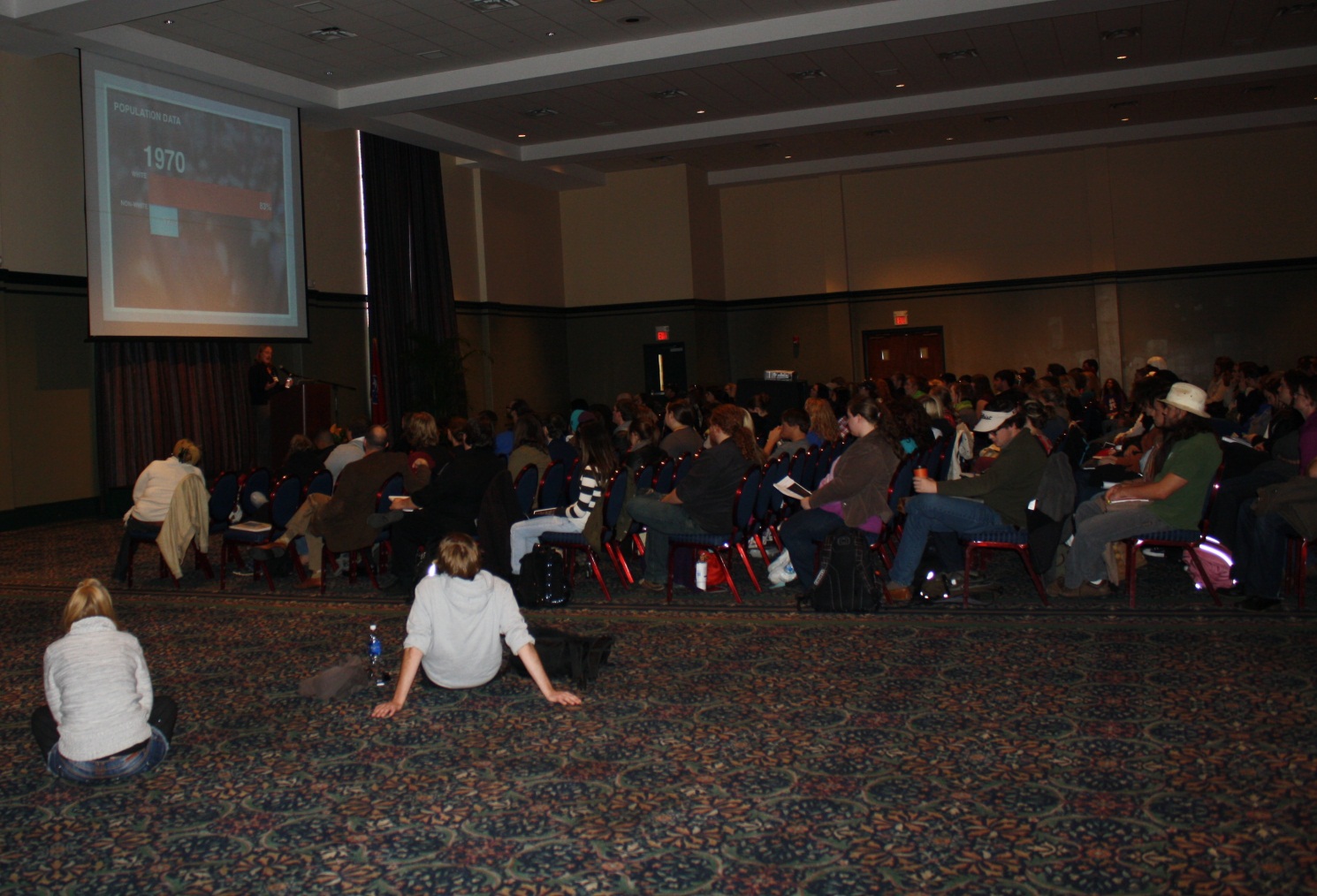 2012 Undergraduate Social Science Symposium